I.B. Mathematical Studies Year 2Outside of ClassExponential Functions Lesson 2: Exponential Basics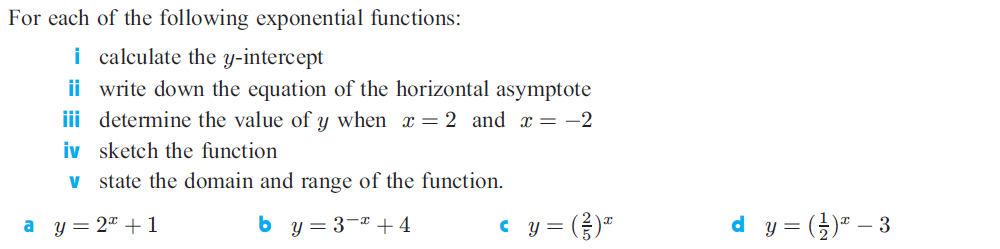 